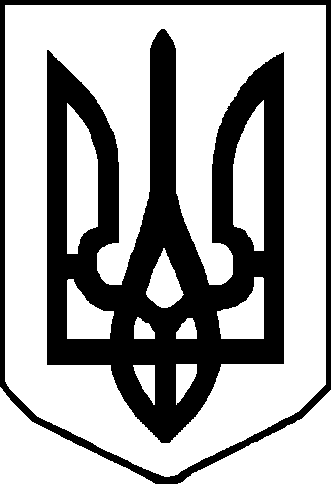 Протокол № 8	позачергового засідання районної комісіїз питань техногенно-екологічної безпеки і надзвичайних ситуацій«15» липня 2022 року                                                                           м. НіжинГоловував:  перший заступник голови комісії, Інна ГОРОБЕЙ.Присутні: члени комісії (за окремим списком).Запрошені: (за окремим списком).Слухали:	І. Про попередження пожеж і надзвичайних ситуацій на території Ніжинського району та в місцях збирання, переробки та зберігання нового врожаю.	(М. МАРЧЕНКО, С. ШЕВЧЕНКО)	З інформацією виступив: С. ШЕВЧЕНКО. За результатом доповідей та з урахуванням обговорення питання, з метою недопущення виникнення пожеж на території району, в місцях збирання, переробки та зберігання нового врожаю та мінімізації збитків у разі їх виникнення комісія вирішила:				Ніжинському РУ ГУ ДСНС в області	1.1 Організувати та провести спільні рейди разом з представниками місцевого самоврядування, відділу житлово-комунального господарства, містобудування, архітектури, енергетики та захисту довкілля районної державної адміністрації, засобів масової інформації щодо дотримання (виконання) вимог пожежної безпеки на підконтрольній території, хлібних масивах, елеваторах, хлібоприймальних пунктах та інших місцях зберігання зерна.	1.2. Провести висвітлення в засобах масової інформації проблемних питань щодо забезпечення протипожежного захисту хлібних ланів, хлібоприймальних пунктів, комбінатів хлібопродуктів, елеваторів, зернотоків та інших об’єктів, де зберігається і переробляється сільськогосподарська продукція.	1.3. Встановити контроль за створенням та утриманням пожежних команд (місцевих, добровільних тощо) для протипожежного захисту сільських населених пунктів та ліквідації пожеж на хлібних масивах. Перевірити пожежні депо, автомобілі, пристосовану для пожежегасіння сільськогосподарську техніку, приведення її та засоби зв'язку в належний технічний стан, забезпеченність необхідного запасу паливо-мастильних матеріалів.	1.4. Спільно з міськими, селищними, сільськими головами, Ніжинським міжрайонним управлінням водного господарства, сільгоспвиробниками, орендарями водойм, продовжити  аналіз водозабезпечення для цілей пожежогасіння сільських населених пунктів, можливості використання природних вододжерел, влаштування пристроїв для забору води пожежною технікою.	2.	 Керівникам органів місцевого самоврядування, сільськогосподарських підприємств району 	Заборонити спалювання стерні, залишків рослинності та сухої трави.Постійно	3.						Органам управління цивільного 								захисту об’єктового рівня	Організувати та підтримувати в постійній готовності сили і засоби для гасіння пожеж на об’єктах сільськогосподарського виробництва та у природних екосистемах. Особливу увагу приділити готовності автомобілів підвищеної прохідності з великим запасом води, інженерної та спеціальної техніки.	4. 	Керівникам лісогосподарських підприємств району	Поновити оборювання, обкошування, захисних протипожежних смуг лісових масивів.Згідно затверджених графіків5.	 Ніжинському районному ВП ГУ НП України в області	Розглянути можливість та запровадити патрулювання хлібних ланів, в місцях заготівлі грубих кормів з метою недопущення їх підпалювання.6.							 Керівникам сільгосппідприємств,							установ та організацій району	7.1. Забезпечити проведення навчань та занять з пожежно-технічного мінімуму з керівниками та особами, які задіяні на роботах з підвищеною пожежною небезпекою, водіями, механізаторами, комбайнерами, проведення додаткових інструктажів з усіма фахівцями сільського господарства, які будуть задіяні на збиранні та заготівлі нового врожаю.Перед початком виконання робіт	6.2. Вирішити питання щодо призначення осіб, відповідальних за забезпечення пожежної безпеки окремих приміщень, дільниць, технологічного та інженерного устаткування, автотранспорту, за утримання і експлуатацію засобів протипожежного захисту, збереження запасів грубих кормів.Перед початком виконання робіт	6.3. Забезпечити організацію чергування членів місцевої, добровільної та відомчої пожежної охорони на пожежних автомобілях і пристосованій для цілей пожежогасiння техніці (тракторів з плугами та техніки для підвозу води), забезпечити її засобами зв'язку, пально-мастильними матеріалами та обладнанням для гасіння пожеж.До початку робіт з збору врожаю	6.4. Забезпечити здійснення заходів щодо приведення сільськогосподарських об’єктів зберігання та переробки сільгосппродукції у належний протипожежний стан. Перед початком виконання робіт6.5. Забезпечити обладнання сільськогосподарської техніки, задіяної для збирання врожаю, іскрогасниками та засобами пожежогасіння (комбайни і трактори – 2 вогнегасники, 2 штикові лопати, 2 мітли, іскрогасник, автомобілі 1 вогнегасник (вуглекислотний) або порошковий), 1 штикова лопата, 1 іскрогасник). Оснастити корпуси комбайнів заземлювальним металевим ланцюгом, що торкається землі.Перед початком виконання робіт6.6. Здійснювати заправку паливом збиральної техніки в польових умовах тільки за межами поля (не ближче .) при заглушених двигунах.Перед початком виконання робіт	6.7. У разі тимчасового зберігання (стоянок) тракторів, комбайнів, автомобілів та інших самохідних машин у польових умовах розміщувати їх на очищених від стерні та сухої трави майданчиках, віддалених від скирт (стогів) соломи, сіна, токів, хлібних масивів на відстань не менше , а від будівель - не менше . Ці майданчики оборати смугою не менше  завширшки. Ремонт збиральних машин і агрегатів за потребою допускається не ближче  від хлібних масивів та інших посівів.Перед початком виконання робіт	6.8. Забезпечити розроблення схематичних планів протипожежного захисту хлібних ланів.До початку робіт з збору врожаю		6.9. Забезпечити встановлення вздовж автомобільних доріг, на полях, аншлагів по попередженню пожеж на хлібних массивах.До початку робіт з збору врожаю		6.10. Забезпечити хлібні масиви при груповому методі збирання трактором з плугом та технікою пристосованою для гасіння пожежі (спеціалізовані автомобілі з насосами).До початку робіт з збору врожаю	6.11. В період воскової стиглості зерна, перед косовицею хлібних ланів обкосити і оборати смугою завширшки 4 метри хлібні поля в місцях прилягання їх до лісових та торф'яних масивів, автомобільних шляхів та залізниць, розпланувати ділянки, між якими зробити прокоси завширшки не менше 8 метрів.До початку робіт з збору врожаю		6.12. Організувати постійний нагляд за місцями складування грубих кормів, не допускати на них сторонніх осіб, дітей, транспортних засобів. Не допускати складування в одному місці більше 200 тон грубих кормів.На час виконання робіт з збору врожаю		6.13. Забезпечити при скиртуванні грубих кормів виконання правил пожежної безпеки: відстань від скирт (стогів) до ліній електропередач не менше ., до доріг , до будівель і споруд , протипожежні розриви між скиртами ., площа основи однієї скирти не більше  скирту на відстані . від основи, оборати смугою не менше ., завширшки.На час виконання робіт по скиртуванню		6.14. В період заготівлі грубих кормів забезпечити організацію постійного контролю за температурою сіна, не допускати його складування без визначення вологості.На час заготівлі кормів7. 	Відділу житлово-комунального господарства, містобудування, архітектури, енергетики та захисту довкілля районної державної адміністрації		7.1. Розглянути питання забезпечення протипожежного захисту у період жнив та зберігання врожаю на нарадах керівників, головних спеціалістів господарств району (за участю представників органів пожежної охорони).До початку жнив		7.2. Вказати керівникам сільгосппідприємств на забезпечення об’єктів і техніки, яка буде використовуватися під час збирання врожаю, первинними засобами пожежогасіння, прийняття заходів щодо усунення недоліків, які були виявлені під час перевірок працівниками пожежного нагляду в попередні роки.До початку жнив		7.3.Організувати проведення протипожежних інструктажів і занять з усіма фахівцями сільського господарства, які будуть задіяні на збирання, переробці, зберігання нового врожаю.До початку жнив	Про хід виконання рішень комісії повідомляти письмово у відділ з питань ЦЗ, ОР ВПО райдержадміністрації до 10 числа щомісячно до завершення збирання врожаю.	Контроль за виконанням рішень комісії покласти на відділ з питань ЦЗ, ОР ВПО райдержадміністрації та Ніжинське РУ ГУ ДСНС в Чернігівській області.Слухали:	ІІ. Про проведення спеціальних об’єктових навчань і тренувань з питань цивільного захисту в районі.	(С. ДУДКЕВИЧ)Відповідно до постанов Кабінету Міністрів України від 26 червня 2013 року № 443 «Про затвердження Порядку підготовки до дій за призначенням органів управління та сил цивільного захисту», наказу МВС України від 28 листопада 2019 року № 991 «Про затвердження Порядку організації та проведення спеціальних об’єктових навчань і тренувань з питань цивільного захисту» та з метою забезпечення готовності органів управління і сил цивільного захисту суб’єктів господарювання області до виконання завдань цивільного захисту в особливий період, відпрацювання практичних навичок, необхідних для запобігання виникненню надзвичайних ситуацій, захисту населення і територій у разі їх виникнення, проведення аварійно-рятувальних та інших невідкладних робіт, проведення перевірки готовності сил цивільного захисту шляхом комплексного відпрацювання алгоритмів дій із організації та здійснення заходів, передбачених планами реагування на надзвичайні ситуації, локалізації і ліквідації наслідків аварій на об’єктах підвищеної небезпеки та метою здійснення належного контролю за організацією та підготовкою працюючого населення в районі до дій у надзвичайних ситуаціях, проведення спеціальних об’єктових навчань і тренувань з питань цивільного захисту комісія вирішила:Головам сільських, селищних, міських рад, керівникам підприємств, установ, організацій незалежно від форм власності та підпорядкуванняОрганізувати та здійснити відповідно до вимог статті 20 Кодексу цивільного захисту України проведення об'єктових навчань і тренувань з питань цивільного захисту, зокрема забезпечити:- проведення засідання об'єктових комісій із залученням представників Ніжинського РУ Головного управління ДСНС України у Чернігівській області з оцінки готовності (допуску) персоналу до проведення спеціальних об'єктових навчань з питань цивільного захисту;- відпрацювання практичних дій персоналу, застосовуючи засоби оповіщення, колективного та індивідуального захисту, у режимах підвищеної готовності, надзвичайної ситуації та воєнного стану, підтримання стійкості функціонування до, під час і після настання надзвичайної ситуації. За отриманими результатами внести необхідні уточнення та зміни до планів реагування на надзвичайні ситуації та цивільного захисту на особливий період;та планувати і провести спеціальні навчання (тренування) спеціалізованих служб цивільного захисту та їх формувань;надавати до Ніжинського РУ Головного управління ДСНС України у Чернігівській області та до Ніжинської райдержадміністрації звіти проведення спеціальних об’єктових навчань і тренувань з питань цивільного захисту;відділу з питань ЦЗ, ОР та ВПО РДА, Ніжинському РУ Головного управління ДСНС України у Чернігівській області узагальнювати звіти проведення спеціальних об’єктових навчань і тренувань з питань цивільного захисту, забезпечивши контроль за їх проведенням;звітувати на засіданнях відповідної комісії про проведення спеціальних навчань (тренування) спеціалізованих служб цивільного захисту та їх формувань;особливу увагу звернути на навчання працівників закладів освіти, культури, охорони здоров’я, соціального захисту населення, органів місцевого самоврядування та сільськогосподарських підприємств району; - провести з відповідальними особами за обслуговування фонду захисних споруд тренування щодо порядку дій із підготовкою таких споруд до укриття населення (укомплектування запасами матеріалів, обладнання, інструменту та засобами, необхідними для приведення у готовність захисних споруд), у тому числі осіб з інвалідністю та інших маломобільних груп населення.До 01 вересня 2022 року та згідно затверджених графіківСлухали:	ІІІ. Про стан пожежної безпеки закладів освіти в районі.(Я. МОРОЗ)За результатами доповіді та з урахуванням обговорення комісія вирішила:Сільським, селищним та міським радам територіальних громад району	1.1. Вжити заходів до створення безпечних та нешкідливих умов освітнього процесу, що є першочерговим завданням.26 серпня 2022 року1.2. Забезпечити експлуатацію районних об'єктів сфери освіти відповідно до вимог законодавства у сфері пожежної та техногенної безпеки, заборонити експлуатацію об'єктів, діяльність яких створює загрозу життю та здоров’ю громадян.26 серпня 2022 року	1.3. Забезпечити щорічне планування та належний контроль виконання заходів забезпечення пожежної та техногенної безпеки.26 серпня 2022 року	1.4. Проаналізувати протипожежний стан підпорядкованих закладів освіти та вжити заходів щодо усунення порушень пожежної та техногенної безпеки, виявлених за результатами проведених заходів державного нагляду (контролю).серпня 2022 року2.                                                                              Районному управлінню ГУ      ДСНС України в області	2.1. Забезпечити здійснення заходів державного нагляду (контролю) з додержанням вимог Закону України «Про основні засади державного нагляду (контролю) у сфері господарської діяльності» об'єктів закладів освіти району незалежно від форми власності та підпорядкування.	2.2. Забезпечити надання консультативно-методичної допомоги керівникам районних закладів освіти щодо організації заходів пожежної безпеки та усунення порушень у сфері пожежної та техногенної безпеки.	Про виконання рішення комісії проінформувати районну державну адміністрацію до 29 серпня 2022 року.Перший заступникголови комісії							Інна ГОРОБЕЙСекретар комісії							Ігор СТРІЛЬБИЦЬКИЙ